План застройкиСоревновательная площадкаКомната экспертов Кабинет 3.2№3.5 – «Веб-дизайн и разработка»63,84 м2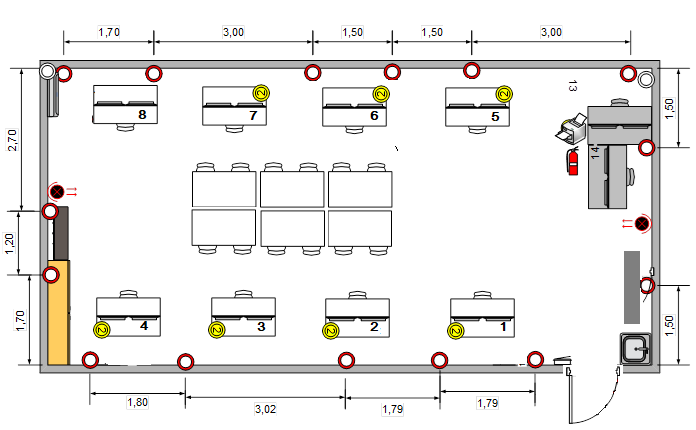 №3.5 – «Веб-дизайн и разработка»63,84 м2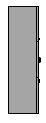 Сенсорная доскаТелевизор 50`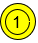 4 шт 220v и 1 RJ45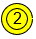 6 шт 220v и 1 RJ45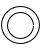 1in 220v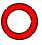 4 iшт 220v и 1 RJ45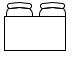 Рабочее место брифинг зоны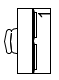 Рабочее место конкурсанта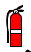 Огнетушитель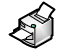 МФУ принтер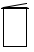 Урна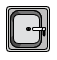 Питьевой фонтанчикШкаф двухстворчатый (не используется)КондиционерКамера видеонаблюденияРабочее место (не используется)Сенсорная доска4 шт 220v и 1 RJ456 шт 220v и 1 RJ451шт220v4 iшт 220v и 1 RJ45Рабочее место главного экспертаРабочее место брифинг зоныРабочее место экспертаОгнетушительМФУ принтерПитьевой фонтанчикРабочее место (не используется)Шкаф двухстворчатый (не используется)Камера видеонаблюденияТелевизор (не используется)Тележка с планшетами (не используется)